Nease High School - SAC Meeting Agenda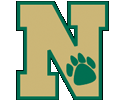 Thursday, Feburary15th, 2024Face to FaceThe School Advisory Council meetings are open to the public, all are welcome to attend. Proposed AgendaWelcome and Call to Order: (Emily Lemos)Review February MinutesPreview and VoteFinance Report: Account 1: $68,873.37 Account 2: $4,321.09 (no change)These are the amounts in the account as of February 2024Funds RequestsSmithSobolSurvey ReviewPrincipal Update:  Ms. Kunze New Business/Questions and AnswersPublic Question Period	AdjournProposed items for next meeting April 18th, 2024 If you would like, you may use the back of this agenda to take notes.Notes:  